2018 METŲ VEIKLOS ATASKAITA2019-04-10Vilnius  Lietuvos stalo teniso asociacija, kodas 190783878, buveinės adresas Žemaitės g. 6, Vilnius (toliau asociacija), įsteigta 1996-11-27.    Asociacija yra nevyriausybinė sporto organizacija, kuri rūpinasi stalo teniso sporto šakos plėtra Lietuvoje, jungia stalo tenisą vystančias kūno kultūros ir sporto organizacijas, klubus, sportininkus, sportuotojus, rėmėjus, koordinuoja asociacijos narių veiklą, atstovauja narių interesams, juos gina ir tenkina kitus viešuosius interesus, dalyvauja panašius tikslus turinčių Lietuvos ir tarptautinių organizacijų veikloje.  Asociacijos veiklos pagrindiniai tikslaiplėtoti ir populiarinti stalo teniso sporto šaką Lietuvoje, panaudojant jį kaip fizinio auklėjimo ir sveikatos stiprinimo priemonę,prisidėti prie valstybinės kūno kultūros ir sporto programos vykdymo, užtikrinti sportininkų, trenerių, teisėjų nuolatinį tobulėjimą, ryšius su atitinkamomis Lietuvos ir užsienio organizacijomis,užtikrinti nacionalinių rinktinių parengimą ir dalyvavimą įvairaus rango tarptautinėse varžybose (Pasaulio  čempionate, Europos jaunių  čempionate, Europos asmeniniame čempionate ir kituose), kelti žaidėjų pasaulinį reitingą,organizuoti ir vykdyti oficialius Lietuvos čempionatus (suaugusiųjų, U-21, U-18, U-15),organizuoti treniruočių stovyklas.Asociacijos veikla 2018 metais Svarbiausi 2018 metų projektai ir renginiai:surengta rinkiminė - ataskaitinė konferencija,pristatytas klausimas Seime dėl stalo teniso salės nacionaliniame stadione,paminėta pasaulinė stalo diena,surengtas Lietuvos jaunučių ir mini jaunučių atviras čempionatas, skirtas trenerei Br. Balaišienei atminti,pateiktas ir patvirtintas ETTU projektas organizuoti trenerių seminarą Lietuvoje,bendradarbiaujant su Tarptautine stalo teniso federacija deleguoti du treneriai į seminarus Švedijoje ir Prancūzijoje,ETTU generalinio sekretoriaus vizitas Lietuvoje dėl sporto bazės, kurioje planuojama . vykdyti Europos TOP-10 jaunių pirmenybes, įvertinimo,dalyvauta pasaulio, Europos ir Šiaurės Europos šalių kongresuose,organizuotas antidopingo seminaras,surengti 3 Europos kvalifikacinių moterų ir vyrų komandinių varžybų turai Lietuvoje,surengti visų amžiaus grupių Lietuvos čempionatai, pajėgiausių suaugusių ir jaunių TOP-12 pirmenybės, Lietuvos komandinės lygų pirmenybės, LSTA taurės varžybos.patvirtintas finansavimas pagal . teiktą paraišką programinės įrangos įsigijimui,. pabaigoje pagerbti geriausius pasiekimus pasiekę sportininkai ir treneriai.Sportininkų pasiekimai 2018 metais: 2018 Baltijos šalių čempionate moterų rinktinė (V. Venckutė, U. Baskutytė, K. Ščiglaitė) komandinėse varžybose iškovojo 3 vietą,. Baltijos šalių čempionate vyrų rinktinė (R. Lesiv, M. Vilkas, A. Kačerauskas) komandinėse varžybose iškovojo 2 vietą,. Baltijos šalių jaunių TOP-. Meleikaitė (tr. V. Martinkus) ir A. Kačerauskas (tr. A. Orlovas) asmeninėse varžybose iškovojo 2 vietas, K. Ščiglaitė (tr. A. Majorovas) – 3 vietą,. Šiaurės Europos šalių čempionate dalyvavauta tik asmeninėse varžybose, iškovoti 4 medaliai: U. Baskutytė mišrių dvejetų rungtyje iškovojo 3 vietą, U. Baskutytė ir V. Venckutė (tr. V. Stankevičius) moterų dvejetų rungtyje - 2 vietą, R. Lesiv (tr. S. Bureika) asmeninėje ir vyrų dvejetų rungtyje – 3 vietą, 2018 Šiaurės Europos šalių jaunučių čempionate merginų komanda (L. Abaravičiūtė, M. Mortūnaitė, K. Kuznecova) komandinėse varžybose iškovojo 2 vietą, vaikinų komanda (E. Klarenbeek, G. Knezius) - 3 vietą, M. Mortūnaitė (tr. H.Alon) ir G. Knezius (tr. V.Martinkus) asmeninėse varžybose – 3 vietas,. M. Stankevičius (tr. V. Stankevičius) dalyvavo jaunimo Olimpinėse žaidynėse,. Europos jaunių-jaunučių čempionate jaunučių rinktinė K. ir E. Riliškytės (tr. J. Prūsienė) komandinėse varžybose iškovojo 6 vietą, . Italijos atvirajame jaunučių čempionate Lietuvos jaunučių rinktinė merginų dvejetų rungtyje užėmė 3 vietą, K. Riliškytė asmeninėje rungtyje – 3 vietą,.  K. Riliškytė atstovavo Europai pasaulio jaunučių čempionate ir merginų dvejetų rungtyje iškovojo 3 vietą, taip pat dalyvavo Europos TOP-10 pirmenybėse, kuriose iškovojo 6 vietą,. pasaulio čempionate nacionalinė vyrų rinktinė (T. Mikutis, M. Stankevičius, R. Lesiv) pateko į antrą divizioną (tr. A. Orlovas),. Europos čempionate R. Paškauskienė mišrių dvejetų rungtyje iškovojo 3 vietą,. nacionalinė moterų rinktinė (E. Stuckytė, K. Riliškytė, U. Baskutytė, A. Gecevičiūtė, V. Venckutė ir žaidžianti trenerė R. Paškauskienė) iškovojo 1 vietą grupėje ir pateko į 2 etąpą, . nacionalinė vyrų rinktinė (A. Udra, T. Mikutis, M. Stankevičius, R. Lesiv, M. Skučas, M. Vilkas) iškovojo 1 vietą grupėje ir pateko į 2 etapą,Europos vaikų čempionate jaunosios sportininkės G. Abaravičiūtė (tr. A. Kybartaitė) ir M. Stankevičiūtė (tr. E. Stuckytė) iškovojo teisę dalyvauti Europos vaikų Top-10 pirmenybėse, o I. Šišanovas (tr. J. Prūsienė ir A. Orlovas)  . buvo atrinktas dalyvauti ITTF vykdomose treniruočių stovyklose,Sėkmingai atstovavo Lietuvai ir studentai – EUSA varžybose VDU sportininkai (V. Rybakas, M. Vilkas, I. Navickas, E. Mincevičius) iškovojo 3 vietą,Sportininkai it treneriai atstovauja šias sporto mokyklas ir sporto klubus:Vilniaus SM „Taurą“, Kauno SM „Gają“, Jonavos stalo teniso klubą, Vilniaus r. sporto mokyklą, Vilniaus sporto klubą, Panevėžio kūno kultūros ir sporto centrą, Akmenės sporto centrą, Klaipėdos sporto centrą „Viesulas“, Vakarų stalo teniso akademiją.Asociacijoje ataskaitinių metų pabaigoje buvo 36 nariai, dirbo 2 darbuotojai.Gauta parama ir jos panaudojimas 2018 metais asociacija gavo 129 971 Eur paramos, tame tarpe 128 561 Eur tikslinės (davėjui nustatant konkretų lėšų panaudojimą) bei 1 410 Eur netikslinės. Gautas finansavimas panaudotas 2018 metų įstatuose numatytos veiklos sąnaudoms dengti.Tikslinės paramos šaltiniai:BĮ "Kūno kultūros ir sporto departamentas prie LR Vyriausybės" 54 861 Eur"Lietuvos tautinis olimpinis komitetas", asociacija – 70 732 Eur, panaudota 2018 metais 66 726 Eur, liko nepanaudota 4 006 Eur,LPF "Stalo teniso paramos fondas" – 1 700 Eur, panaudota 2018 metais,UAB "Berlin Chemie Menarini Baltic" – 300 Eur, panaudota 2018 metais,"Sports Development Fund Alliance" – 935 Eur, panaudota 2018 metais,UAB "Gelsva“ – 33 Eur, panaudota 2018 metais.Viso: 128 561 EurNetikslinės paramos šaltiniai:UAB "Olifėja" – 1 000 Eur, panaudota 2018 metais,2 proc. GPM - 410 Eur, panaudota 2018 metais.Viso: 1 410 Eur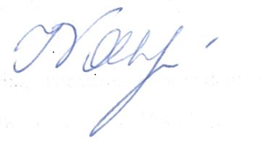 Prezidentė 										Inga Navickienė